GM WINDOORAIL® FRAMELESS Rahmenlose Glasgeländer für Französische Fenster Ausschreibungstext DeutschlandGM WINDOORAIL® FRAMELESS ist eine rahmenlose Absturzsicherung aus Glas als vorgefertigtes Glasbaumodul für Fenster, die unter die erforderliche Brüstungshöhe reichen.Mit * bezeichnete Angaben – Nichtzutreffendes bitte streichen.Titel	Text/Menge/Einheit	 Einheitspreis (EP) Gesamtpreis (GP)32.0 RAHMENLOSES GLASGELÄNDER für Französische Fenster32.1.00 Allgemeine BeschreibungTechnische Kriterien:Rahmenloses, in den Eckbereichen mit Grundplatten am Stockrahmen/Blendrahmen befestigtes Glasgeländer ohne Handlauf, ohne Kantenschutz mit allgemeiner bauaufsichtlicher Zulassung. Glas und Profil als vorgefertigtes Bauelement als System geprüft. Befestigung unabhängig des Fenstertyps (Holz*/Holz-Alu*/Kunststoff*/Alu*/Stahl*) im Dämpfungselement. Hohe Impulskräfte werden zeitlich verzögert abgefedert in den Stockrahmen/Blendrahmen eingeleitet (Vermeidung von Glasbruch und Beschädigungen selbst bei enormer Belastung).Konstruktion:Glashalterungen auf das Glas geklebt, Alu-Grundplatten bereits werkseitig auf den Stockrahmen/Blendrahmen montierbar, Haltelaschen als Verbindungselemente.Anforderungen:privater Bereich*öffentlicher Bereich*Absturzhöhe < 12 m*Absturzhöhe > 12 m*Außenanwendung* (Windsog/-druck ….….. kN/m²)Innenanwendung*Glasgeländermodul:Verbund-Sicherheitsglas VSG aus ESG* oder TVG*, laut statischem Erfordernis, Zwischenschicht/Folie laut statischem Erfordernis, sichtbare Kanten poliert, vorgefertigtes Bauelement zertifiziert nach Quality Bond Kriterien.Glasart:VSG/ESG*/VSG/TVG*Glasdesign:GM VSG LAMIMART COLOR* (Kollektion-Nr.: ………)/Mattfolie 1*-/2*-/3*-/4*-fach/Extraweiß*/ICE-H*Halterung:Natur eloxiert EV1*/ schwarz eloxiert */bronzen eloxiert *pulverbeschichtet RAL 9010 weiß*/RAL ………*Titel	Text/Menge/Einheit	Einheitspreis (EP) Gesamtpreis (GP)Haltelasche:natur eloxiert EV1*/ schwarz eloxiert * Kunststoffteile – Kunststoffendkappen, Dichtscheiben: schwarz*/grau*Leitprodukt: GM WINDOORAIL®Baureihe: GM WINDOORAIL® FRAMELESSHersteller:Glas Marte GmbHTelefon: +43 5574 6722-938E-Mail: railing.anfrage@glasmarte.atglasmarte.atoder gleichwertig angebotenes System: ...............................32.1.10 Statik, Dimensionierung und PlanungAllgemein bauaufsichtliche Zulassung abZ, Typenstatik, statischer Nachweis von Glas und Konstruktion nach DIN 18008-4, rechnerischer Nachweis von Glas, Beschlagsteile, Halterungen, Pendelschlag- und Resttragfähigkeitsnachweise laut EN 12600 auf Grundlage von Originalbauteilversuchen. Befestigung am Fensterstock (unabhängig vom Rahmenmaterial) mit Normschrauben ohne Schwächung der Stock-/Blendrahmenprofile. Umfangreiche allgemeine Produktunterlagen inklusive Materialspezifikationen, Ersatzteillisten, Stücklisten, Pflegeanweisungen, Gebrauchs- und Montageanweisungen, Herstellererklärung und Übereinstimmungserklärung werden vom Hersteller bereitgestellt.Technische Ausarbeitung*:	EP: ……….	GP: ………..32.1.20 Glasgeländermodul maximale Breite bis zu 2.500 mmlaut Beschreibung Glashalter eckig ca. 65 x 60 mmb …...... mm x h …...... mm ……... Stk.Gesamt:	EP .........	GP ………32.2.30 Zuschlag – zusätzliches HalterungspaarSofern ein Glasbaumodul über mehrere Felder geht. Zusätzliche Halterung ……... Stk.Gesamt:	EP ………	GP .……...	Übertrag	……………..…Titel	Text/Menge/Einheit	Einheitspreis (EP) Gesamtpreis (GP)	Übertrag	……………..…32.2.40 Zuschlag Stock-/Blendrahmenüberdämmungfür Verlängerung * oder Unterputzkonsole* Position  42.1…… bis 42.1..…. Stock-/Blendrahmenüberdämmung für Wärmedämmfassade  Verlängerung*/4 Stück Unterputzkonsolen je Glasbaumodul in 40*/60*/80*/100*/120*/140* mm Glasbaumodul ……… Stk.	EP ………	GP ………Summe Titel 32.0 Rahmenloses Glasgeländer für Französische Fenster netto €	...............+ 19 % MwSt. €	...............Gesamtpreis brutto €	...............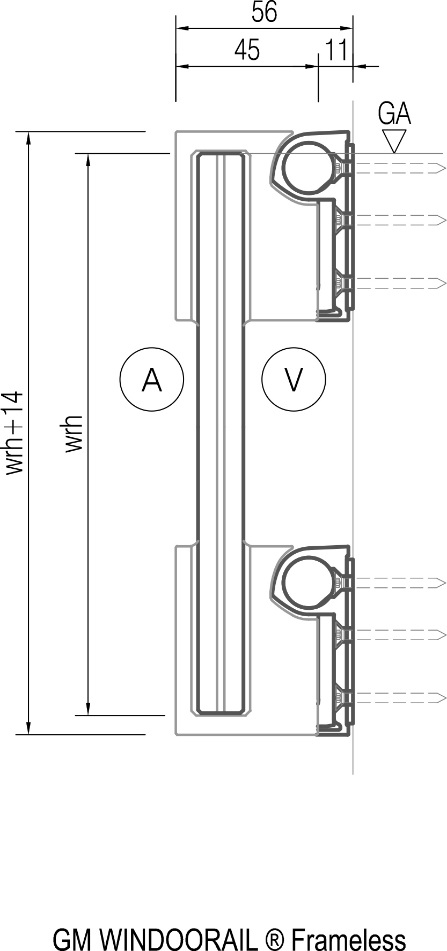 